Муниципальное бюджетное дошкольное образовательноеучреждение «Детский сад комбинированного вида № 19 «Рябинка»Конспект непосредственной образовательной деятельности в старшей группе«Украшение пасхальных яиц»                                               Воспитатель: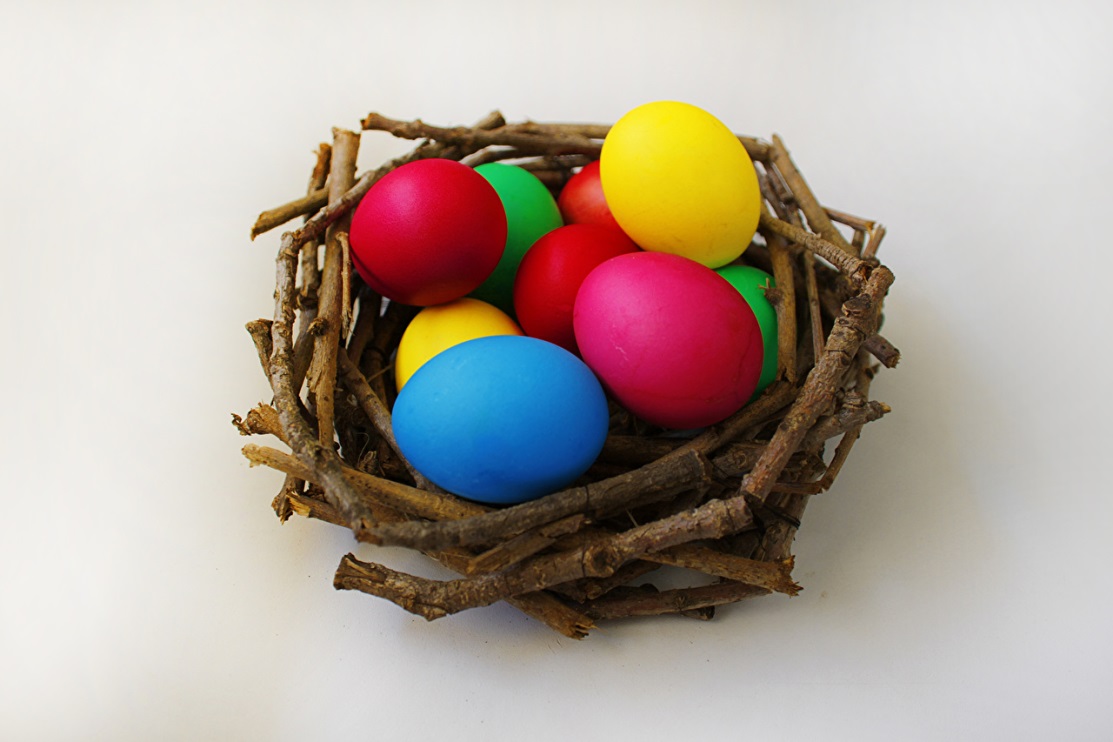                                                                                                               Кунгурова И.ВЦель:Познакомить детей с православным праздником «Светлое воскресение» с его историей, развивать интерес к культуре предков; рассказывать об обычаях и обрядах, связанных с праздником.Задачи:воспитывать патриотические чувства к православным традициям русского народа, к народному творчествуактивизировать и расширять словарный запас детей, Развивать зрительное восприятия. Ориентировку в пространстве и мелкую моторику .закрепить нанесение узора на яичко. Закрепить умение аккуратно выполнять работу.Словарная работа: святая пасха, пост «христосоваться» обряд, крашенки, писанки,Демонстрационный материал: иллюстрации пасхальных атрибутов, фонограмма колокольного перезвона, Музыка,  писанные яйца.Раздаточный материал: клеенка, клей ПВА, кисточка, шаблоны яиц.Ход занятия:Как люблю я праздник Пасхи!Приготовлюсь к четвергу,Бабушка яички красит,Я ей тоже помогу.На скорлупке хрупкой, тонкой.Для людей, для красоты,Крашу кисточкой тихонько:Крестик, солнышко, цветы.В светлый праздник Воскресенья,Подарю своим друзьям,По яичку, с поздравленьем.И скажу: «Раскрасил сам»Воспитатель: Ребята, как вы думаете, о каком празднике мы сегодня будем говорить?Дети: Святая пасха.Воспитатель: Пасха – самый главный праздник церковного года. В пасху слышны звоны колоколов.  Это праздник надежды на будущее, радость, победа Добра над Злом. Ликует природа, все вокруг расцветает и цветет.На Пасху готовят специальную обрядовую еду. Как вы думаете, что это за еда? Дети:  делают пасху из творога, пекут куличи, готовят вкусные блюда, красят яйца  .Воспитатель: Для того, чтобы покрасить пасхальные яйца, наши предки использовали растительные красители которые изготавливали заранее из дубовой и яблоневой коры,   -Ребята, а вы знаете почему красят яйца?- Потому что это маленькое чудо, это символ жизни. Обычай красить яйца уходит корнями в древность. Раньше считалось красное яйцо - символ солнца, нового дела, новой жизни,-  Ребята,  яйца, окрашенные в один цвет называются  – «крашенками», если в общем цвете обозначались пятна, полоски, крапинки другого цвета – называются «крапанка», А  яйца раскрашенные от руки сюжетными картинками или орнаментальными узорами называются  – «писанки».Воспитатель: Когда наступал праздничный день, всей семьей шли в церковь, потом или гостей принимали, или шли в гости. Поздравляют с праздником, желают хозяевам счастья и процветания.  Но древние традиции предусматривают не только посещение церкви и трапезу, но и самые разные развлечения, игры. Большинство из них связано именно с крашеными яйцами – их бьют, катают, прячут… И я вам предлагаю поиграть в игры: « Катанка с подарками» Участник скатывает яйцо по «катку», до какого приза оно дотронется, тот и получает его «владелец». Игра-хоровод «Катись, катись, яичко».Дети образуют большой круг. Ведущий отдает одно деревянное яйцо любому ребенку в кругу, второе яйцо - ребенку в противоположной части.Со словами песенки-считалки дети начинают передавать яйца по кругу в любую сторонуДети поют:"Катись, катись, яичко,По нашему кружочку.Найди, найди, яичко,Для себя дружочка".С последним словом передача яиц по кругу заканчивается. Те, у кого в руках остались яйца, выходят в центр круга, отдают яички входящему, тот говорит«В кружочек, выходитеИ вдвоем для нас спляшите".(Все  хлопают. Дети пляшут по одному или в паре.)Воспитатель: Чтобы была у нас в группе праздничная атмосфера к пасхе, давайте украсим яйца  и поместим их на  наше пасхальное дерево.Проходите за столы.- В своей работе мы используем вот такую картонную заготовку. Как можно ее украсить? (ответы детей)Показ готовых изделий, образцов яиц и их рассматривание. - Чем мы будем украшать пасхальные яйца?         Дети: Разными элементами из цветной бумаги.     Воспитатель:  Давайте  вспомним, как пользоваться клеем? (капнуть каплю и размазать по контуру)- Но прежде, чем приступить к работе, разомнем пальчики. (используются пустые яички от Киндер-сюрприза)Пальчиковая гимнастика:  (Яйцо спрятано в ладошках)	Маленькая птичкаПринесла яичко. (Показать – раскрыть ладошки)Мы с яичком поиграем,Мы яичко покатаем, (Катают между ладошками)Покатаем, не съедим,Мы яичко отдадим. (Складывают в корзинку)Воспитатель: Предлагаю приступить к работе. (В процессе выполнения работ детьми, воспитатель проводит индивидуальную работу)После выполнения аппликации дети помещают яйца на пасхальное дерево.Воспитатель: Дети, посмотрите, какие яркие, красивые яички у вас получились. Все разные, неповторимые.- О каком празднике мы сегодня поговорили? Что нового узнали? Что вам понравилось? Ребята, вы сегодня все очень старались! Вы – молодцы! 